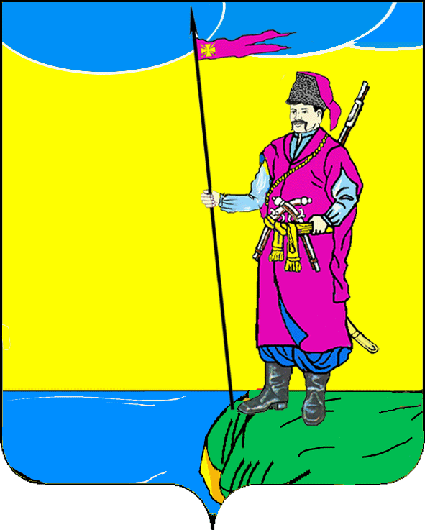 АДМИНИСТРАЦИЯ ПЛАСТУНОВСКОГО СЕЛЬСКОГО ПОСЕЛЕНИЯ ДИНСКОГО РАЙОНАПОСТАНОВЛЕНИЕот  07.07.2020 г.									№ 142станица ПластуновскаяО Порядке заключения соглашений о передаче полномочий муниципального заказчика по заключению и исполнению муниципальных контрактов при осуществлении бюджетныхинвестиций в объекты муниципальной собственности Пластуновского сельского поселения Динского районаВ соответствии с Федеральным законом от 6 октября 2003 г. № 131-ФЗ «Об общих принципах организации местного самоуправления в Российской Федерации», с пунктом 4 статьи 79 Бюджетного кодекса РФ, уставом Пластуновского сельского поселения Динского района, администрация Пластуновского сельского поселения Динского района п о с т а н о в л я е т:1. Утвердить Порядок заключения соглашений о передаче полномочий муниципального заказчика по заключению и исполнению муниципальных контрактов при осуществлении бюджетных инвестиций в объекты муниципальной собственности Пластуновского сельского поселения Динского района (прилагается).2. Общему отделу администрации Пластуновского сельского поселения (Петренко) опубликовать настоящее постановление в газете «Пластуновские известия» и разместить на официальном сайте Пластуновского сельского поселения в информационно-телекоммуникационной сети «Интернет» во вкладке «Документы».;3. Контроль за выполнением настоящего постановления оставляю за собой.4. Настоящее постановление вступает в силу со дня его официального опубликования.Глава Пластуновскогосельского поселения								С.К. ОлейникПРИЛОЖЕНИЕУТВЕРЖДЕНпостановлением администрацииПластуновского сельского поселенияот 07.07.2020 г. № 142ПОРЯДОКзаключения соглашений о передаче полномочий муниципального заказчика по заключению и исполнению муниципальных контрактов при осуществлении бюджетных инвестиций в объекты муниципальной собственности Пластуновского сельского поселения Динского района1. Основные положения1. Порядок заключения соглашений о передаче полномочий муниципального заказчика по заключению и исполнению муниципальных контрактов при осуществлении бюджетных инвестиций в объекты муниципальной собственности Пластуновского сельского поселения Динского района (далее - Порядок) разработан в соответствии с пунктом 4 статьи 79 Бюджетного кодекса Российской Федерации и устанавливает условия передачи полномочий и порядок заключения администрацией Пластуновского сельского поселения Динского района, являющейся муниципальным заказчиком, соглашений о передаче на безвозмездной основе полномочий муниципального заказчика по заключению и исполнению от имени Пластуновского сельского поселения Динского района муниципальных контрактов от лица администрации Пластуновского сельского поселения Динского района при осуществлении бюджетных инвестиций в объекты муниципальной собственности в форме капитальных вложений в объекты капитального строительства муниципальной собственности и (или) в приобретение объектов недвижимого имущества в муниципальную собственность за счет средств бюджета Пластуновского сельского поселения Динского района (далее - бюджетные инвестиции в объекты муниципальной собственности) (за исключением полномочий, связанных с введением в установленном порядке в эксплуатацию объектов муниципальной собственности) бюджетным и автономным учреждениям, в отношении которых администрация Пластуновского сельского поселения Динского района осуществляет функции и полномочия учредителя, или муниципальным унитарным предприятиям, в отношении которых администрация Пластуновского сельского поселения Динского района осуществляет права собственника имущества Пластуновского сельского поселения Динского района (далее - организации).2. Условия передачи полномочий и порядок заключения соглашений о передаче полномочий муниципального заказчика по заключению и исполнению муниципальных контрактов при осуществлении бюджетных инвестиций в объекты муниципальной собственностиУсловиями передачи полномочий муниципального заказчика по заключению от имени Пластуновского сельского поселения Динского района муниципальных контрактов от лица администрации Пластуновского сельского поселения Динского района при осуществлении бюджетных инвестиций в объекты муниципальной собственности (за исключением полномочий, связанных с введением эксплуатацию объектов муниципальной собственности) (далее - условия передачи полномочий) являются:1) соответствие целей и видов деятельности, предусмотренных уставом организации, целям и видам деятельности по созданию объектов капитального строительства муниципальной собственности и (или) приобретению объектов недвижимого имущества в муниципальную собственность;2) наличие свидетельства, выдаваемого члену саморегулируемой организации в соответствии с Федеральным законом от 01.12.2007 N 315-ФЗ «О саморегулируемых организациях», Градостроительным кодексом Российской Федерации, о допуске к определенным видам работ, оказывающих влияние на безопасность объектов капитального строительства, необходимых для капитального строительства (реконструкции) объектов муниципальной собственности, в том числе при создании особо опасных, технически сложных и уникальных объектов;3) наличие опыта исполнения функций заказчика при капитальном строительстве (реконструкции) объектов муниципальной собственности не менее пяти лет, в том числе при создании особо опасных, технически сложных и уникальных объектов.3. В целях осуществления бюджетных инвестиций администрацией Пластуновского сельского поселения Динского района заключаются соглашения о передаче полномочий муниципального заказчика по заключению и исполнению от имени Пластуновского сельского поселения Динского района муниципальных контрактов от лица администрации Пластуновского сельского поселения Динского района (за исключением полномочий, связанных с введением в установленном порядке в эксплуатацию объектов муниципальной собственности) с организациями (далее - соглашение о передаче полномочий).4. Соглашение о передаче полномочий может быть заключено в отношении нескольких объектов капитального строительства муниципальной собственности и (или) объектов недвижимого имущества, приобретаемых в муниципальную собственность, и должно содержать в том числе:1) цель осуществления бюджетных инвестиций в объекты муниципальной собственности и их объем с разбивкой по годам в отношении каждого объекта капитального строительства или объекта недвижимого имущества с указанием его наименования, мощности, сроков строительства (реконструкции) или приобретения, стоимости объекта, а также общего объема капитальных вложений в объект муниципальной собственности, в том числе объема бюджетных ассигнований, предусмотренного администрации Пластуновского сельского поселения Динского района как получателю средств бюджета Пластуновского сельского поселения Динского района.  В случае предоставления бюджетных инвестиций из бюджета Пластуновского сельского поселения Динского района их объем должен соответствовать объему бюджетных ассигнований на осуществление бюджетных инвестиций, предусмотренных целевыми программами, муниципальными программами администрации Пластуновского сельского поселения Динского района (далее - Программы);2) положения, устанавливающие права и обязанности организации по заключению и исполнению от имени Пластуновского сельского поселения Динского района в лице администрации Пластуновского сельского поселения Динского района муниципальных контрактов;3) ответственность организации за неисполнение или ненадлежащее исполнение переданных ей полномочий;4) положения, устанавливающие право администрации Пластуновского сельского поселения Динского района на проведение проверок соблюдения организацией условий, установленных заключенным соглашением о передаче полномочий;5) положения, устанавливающие обязанность организации по ведению бюджетного учета, составлению и представлению бюджетной отчетности администрации Пластуновского сельского поселения Динского района, как получателя средств бюджета Пластуновского сельского поселения Динского района.5. Соглашение о передаче полномочий заключается на основании постановления администрации Пластуновского сельского поселения Динского района о принятии решения о передаче полномочий по заключению и исполнению от имени администрации Пластуновского сельского поселения Динского района муниципальных контрактов при осуществлении бюджетных инвестиций в объекты муниципальной собственности (за исключением полномочий, связанных с введением в установленном порядке в эксплуатацию объектов муниципальной собственности) (далее - постановление администрации) с соответствующей организацией, отвечающей условиям передачи полномочий, указанным в пункте 2 настоящего Порядка.6. Администрация Пластуновского сельского поселения Динского района, являющаяся муниципальным заказчиком, в течение 10 рабочих дней со дня утверждения постановления администрации заключает соглашение о передаче полномочий.7. Соглашение о передаче полномочий является основанием для открытия организациям в органах казначейства лицевых счетов получателя бюджетных средств по переданным полномочиям для учета операций по осуществлению бюджетных инвестиций в объекты муниципальной собственности в порядке, установленном постановлением администрации Пластуновского сельского поселения Динского района.8. Осуществление бюджетных инвестиций в объекты муниципальной собственности по преданным полномочиям муниципального заказчика по заключению и исполнению от имени Пластуновского сельского поселения Динского района муниципальных контрактов от лица администрации Пластуновского сельского поселения Динского района производится в соответствии с Порядком осуществления капитальных вложений в объекты муниципальной собственности муниципального образования Пластуновское сельское поселение Динского района за счет средств бюджета поселения, утвержденным постановлением администрации Пластуновского сельского поселения Динского района.9. Контроль за исполнением организациями переданных полномочий осуществляется администрацией Пластуновского сельского поселения Динского района.Начальник финансовогоотдела администрацииПластуновского сельского поселения					С.М.Алексеева